АДМИНИСТРАЦИЯ НИКОЛАЕВСКОГО СЕЛЬСОВЕТА САРАКТАШСКОГО РАЙОНА ОРЕНБУРГСКОЙ ОБЛАСТИП О С Т А Н О В Л Е Н И Е_________________________________________________________________________________________________________14.08.2017 года                   с. Николаевка                          № 40-п          В соответствии с Федеральными  законами  от 25 декабря 2008г. N 273-ФЗ "О противодействии коррупции",  от 2 марта 2007 г. № 25-ФЗ «О муниципальной службе в Российской Федерации», законом Оренбургской области от 15.09.2008  № 2369/497-IV-ОЗ «О противодействии коррупции в Оренбургской области»1. Утвердить:1.1. Положение о порядке получения муниципальными служащими  администрации муниципального образования Николаевский сельсовет Саракташского района Оренбургской области разрешения работодателя на участие в управлении некоммерческой организацией согласно приложению.        2. Настоящее  постановление вступает в силу после его подписания и подлежит официальному опубликованию путем размещения на официальном сайте администрации Николаевского сельсовета.          3. Контроль за исполнением настоящего постановления возложить на заместителя главы администрации  Захарову А.А.Глава  администрации                                                    С.Н.Дудко                                                                                                         Приложение к постановлению администрацииНиколаевского сельсоветаот   14.08.2017г.     №   40-пПОЛОЖЕНИЕ о порядке получения муниципальными служащими администрацииНиколаевского сельсовета разрешения работодателяна участие в управлении некоммерческой организацией1. Настоящее Положение о порядке получения муниципальными служащими администрации Николаевского сельсовета (далее – муниципальный служащий) разрешения работодателя на участие в управлении некоммерческой организацией (далее - Положение) разработано в соответствии с пунктом 3 части 1 статьи 14 Федерального закона от 2 марта 2007г. № 25-ФЗ«О муниципальной службе в Российской Федерации», Федеральным законом от 28 декабря 2008 г. № 273-ФЗ «О противодействии коррупции», Федеральным законом от 03 апреля 2017г. № 64-ФЗ «О внесении изменений в отдельные законодательные акты Российской Федерации в целях совершенствования государственной политики в области противодействия коррупции» и регламентирует процедуру получения муниципальными служащими администрации разрешения работодателя на участие на безвозмездной основе в управлении некоммерческими организациями, указанными в пункте 3 части 1 статьи 14 Федерального закона (кроме политической партии) в качестве единоличного исполнительного органа или вхождения в состав их коллегиальных органов управления.2. Под муниципальными служащими в настоящем Положении понимаются муниципальные служащие, замещающие должности муниципальной службы в администрации, при назначении на которые и при замещении которых граждане обязаны представлять сведения о своих доходах, расходах, об имуществе и обязательствах имущественного характера, а также сведения о доходах, расходах, об имуществе и обязательствах имущественного характера своих супруги (супруга) и несовершеннолетних детей.3. Муниципальным служащим запрещается заниматься без письменного разрешения работодателя указанной  в пункте 2 настоящего Положения деятельностью, кроме случаев, предусмотренных федеральными законами, и случаев, если участие в управлении организацией осуществляется в соответствии с законодательством Российской Федерации от имени органа местного самоуправления.4. Под участием в управлении некоммерческой организацией понимается участие в качестве единоличного исполнительного органа или вхождения в состав коллегиального органа управления.5. Участие в управлении некоммерческой организацией, указанной в пункте 3 части 1 статьи 14 Федерального закона, не должно приводить к конфликту интересов или возможности возникновения конфликта интересов при замещении должностей, указанных в пункте 2настоящего Положения.6. Ходатайство о разрешении работодателя на участие на безвозмездной основе в управлении некоммерческими организациями, указанными в пункте 3 части 1 статьи 14 Федерального закона (кроме политической партии) в качестве единоличного исполнительного органа или вхождения в состав их коллегиальных органов управления (далее - ходатайство) составляется муниципальным служащим в письменном виде по форме согласно приложению № 1 к настоящему Положению.7. Муниципальные служащие представляют ходатайство специалисту по кадрам администрации  до начала выполнения оплачиваемой деятельности.8. Регистрация ходатайств осуществляется специалистом по кадрам в день поступления ходатайства в Журнале регистрации ходатайств о разрешении на участие на безвозмездной основе в управлении некоммерческими организациями (далее - Журнал регистрации) по форме согласно приложению № 2 к настоящему Положению.Листы Журнала регистрации должны быть пронумерованы, прошнурованы и скреплены печатью администрации сельсовета9. Отказ в регистрации ходатайств не допускается.10. Копия зарегистрированного в установленном порядке ходатайства выдается муниципальному служащему на руки либо направляется по почте с уведомлением о получении. На копии ходатайства, подлежащего передаче муниципальному служащему, ставится отметка "Ходатайство зарегистрировано" с указанием даты и номера регистрации ходатайства, фамилии, инициалов и должности лица, зарегистрировавшего данное ходатайство.11. Специалист по кадрам представляет главе администрации  (работодателю) ходатайства муниципальных служащих в 3-дневный срок с момента их регистрации.12. Глава администрации (работодатель) по результатам рассмотрения ходатайства выносит одно из следующих решений:- удовлетворяет ходатайство муниципального служащего;- отказывает в удовлетворении ходатайства муниципального служащего.13. Специалист по кадрам  в 3-дневный срок с момента принятия решения главой администрации (работодателем) по результатам рассмотрения ходатайства уведомляет муниципального служащего о принятом решении.14. Специалист в сфере противодействия коррупции рассматривает поступившие ходатайства на предмет наличия конфликта интересов или возможности возникновения конфликта интересов при замещении должностей, указанных в пункте 2 настоящего Положения.15. В случае выявления конфликта интересов или возможности возникновения конфликта интересов при участии муниципального служащего на безвозмездной основе в управлении некоммерческими организациями, указанными в пункте 3 части 1 статьи 14 Федерального закона (кроме политической партии) в качестве единоличного исполнительного органа или вхождения в состав их коллегиальных органов управления, специалист в сфере противодействия коррупции докладывает главе администрации (работодателю) предложения по рассмотрению ходатайства на комиссии по соблюдению требований к служебному поведению муниципальных служащих и урегулированию конфликта интересов Николаевского сельсовета16. Оригинал ходатайства направляется специалисту по кадрам администрации для приобщения к личному делу муниципального служащего.17. Нарушение установленного запрета муниципальными служащими является основанием для привлечения к ответственности в соответствии с действующим законодательством Российской Федерации.Приложение № 1к Положению о порядке получениямуниципальными служащими администрацииНиколаевского сельсовета разрешенияработодателя  на участие в управлении некоммерческой организациейГлаве администрацииНиколаевского сельсовета(работодателю)                                            от ____________________________                                                 (наименование должности)                                            _______________________________                                                       (Ф.И.О.)                                            _______________________________                                                  (контактные данные)ХодатайствоОб участии в управлении некоммерческой организациейВ соответствии с пунктом 3 части 1 статьи 14 Федерального закона от 2 марта 2007г. № 25-ФЗ «О муниципальной службе в Российской Федерации» (далее – Федеральный закон), Федеральным законом от 28 декабря 2008 г. № 273-ФЗ «О противодействии коррупции», Положением о порядке получения муниципальными служащими администрации Николаевского разрешения работодателя на участие в управление некоммерческой организацией, прошу разрешить мне участие на безвозмездной основе в управлении некоммерческой организацией_______________________________________________________________________________________________________________________________________________________________________________________________________________________________________________________________________________________________________________________________________________________________________________________________________________________________________________________________________________________________________________.(указать  сведения о некоммерческой организации,  о  деятельности, которую намерен выполнять муниципальный  служащий,  в качестве кого, предполагаемую дату начала выполнения соответствующей деятельности, иное).Выполнение  указанной  деятельности  не  повлечет  за  собой  конфликта интересов.При  выполнении  указанной  деятельности обязуюсь соблюдать требования,Предусмотренные статьями  13, 14, 14.1 14.2. Федерального закона от 2 марта 2007г. № 25-ФЗ «О муниципальной службе в Российской Федерации".___________________                                         _______________		  (дата)                                                   (подпись)Приложение №2к Положению о порядке получениямуниципальными служащими администрацииНиколаевского разрешения работодателя на участие в управлении Форма журналарегистрации ходатайств об участии в управлении некоммерческой организацией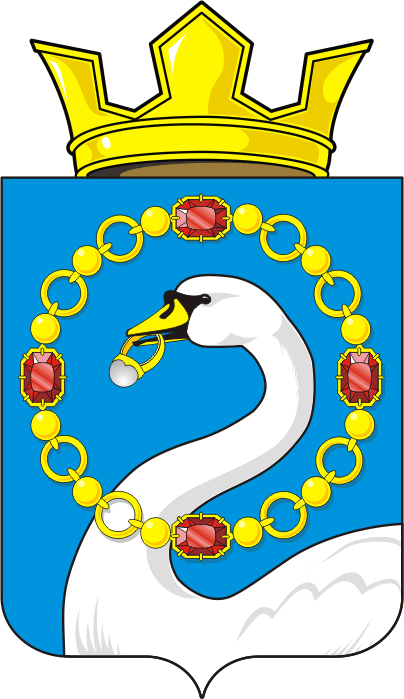 Об утверждении Положения о порядке получения муниципальными служащими  администрации муниципального образования Николаевский сельсовет  Саракташского района Оренбургской области разрешения работодателя на участие в управлении некоммерческой организациейРазослано:прокурору района, в дело№ п/пФ.И.О. муниципального служащего, представившего ходатайствоДолжность муниципального служащего, представившего ходатайствоДата поступления ходатайства в кадровую службуНаименование организации участие в управлении  которой  предполагаетсяФ.И.О. муниципального служащего, принявшего ходатайствоПодпись муниципального служащего, принявшего ходатайствоПодпись муниципального служащего в получении копии ходатайства12345678